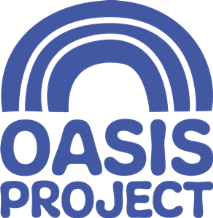 Equal Opportunities Monitoring Form (Recruitment)Post applied for:-Where you saw the advertisement:Date:This section of the application form will be detached and used solely for monitoring purposes.Oasis Project recognises and actively promotes the benefits of a diverse workforce and is committed to treating all employees with dignity and respect regardless of race, gender, disability, age, sexual orientation, religion or belief. We therefore welcome applications from all sections of the community.Date of birth: GenderPlease tick the boxes which describe you most closely:Male        Female      Prefer not to say EthnicityEthnic origin categories are not about nationality, place of birth or citizenship. They are about the group to which you as an individual perceive you belong. Please indicate your ethnic origin by ticking the appropriate box below.Arab – Middle Eastern Arab – North African Asian or Asian British – Bangladeshi Asian or Asian British – Indian Asian or Asian British – Pakistani Black or Black British – African Black or Black British – Caribbean Chinese Japanese Latin American Mixed – White and Asian Mixed – White and Black African Mixed – White and Caribbean White – British White – Irish Prefer not to say Other Asian Background Other Black background Other Ethnic background Other Mixed background Other White background If any ‘other’ category ticked, please specify if you wish: Sexual orientationPlease tick the boxes which describe you most closely:Bisexual Gay woman/lesbian Gay man Heterosexual/straight Prefer not to say Other If ‘other’ category ticked, please specify if you wish:Religion or beliefPlease tick the boxes which describe you most closely:Buddhist Christian Hindu Jewish Muslim Sikh No religion Prefer not to say Other If ‘other’ category ticked, please specify if you wish: DisabilityThe Equality Act 2010 defines disability as ‘A physical or mental impairment which has a substantial and long term adverse effect on a person’s ability to carry out normal day to day activities.’ Long term in this context means likely to last longer than 12 months or likely to recur. Please note that cancer, HIV and multiple sclerosis are covered by the Act from the point of diagnosis.Do you have a disability as defined in the Equality Act 2010?Yes No Prefer not to say If yes, please state the nature of your disability or long term condition: